Уважаемые коллеги!ОГБУ «РЦРО» информирует о проведении 5 июня 2020 года видеоконференции по теме «О работе Ассоциации учителей истории и обществознания Томской области: проблемы и перспективы» в соответствии с планом-графиком работы ОГБУ «РЦРО» на 2020 год, планом деятельности сети Ресурсно-внедренческих центров инноваций Томской области на 2020 год и в рамках реализации плана работы региональной Ассоциации учителей истории и обществознания Томской области на 2020 год.Видеоконференция проводится в дистанционном формате в приложении ZOOM. Цель: подведение итогов и обсуждение основных направлений и форматов деятельности Ассоциации на 2020-2021 учебный год, привлечение внимания профессионального сообщества к рассмотрению проблем и перспектив совершенствования обучения общественным дисциплинам в школе.Участники: учителя истории и обществознания общеобразовательных организаций Томской области. Время и место проведения: видеоконференция состоится 5 июня 2020 года в 12:00 по местному времени на платформе Zoom. Начало регистрации в 11.45. Для участия в видеоконференции необходимо наличие сети интернет, смартфона или компьютера (ноутбука, планшета) и веб-камеры на устройстве. Необходимо заранее скачать и установить приложение ZOOM. Зарегистрированным участникам будет выслана ссылка для входа. Желающим принять участие в видеоконференции необходимо прислать заявку по форме (приложение № 1) по электронной почте verol_06@mail.ru и k.ta1976@mail.ru.  В рамках видеоконференции планируются выступления он-лайн по заявленной тематике.По организационным вопросам обращаться к председателю региональной Ассоциации учителей истории и обществознания: Никульшину Сергею Маевичу, директору МАОУ СОШ № 54 г. Томска, к.п.н., тел. (8 38 22) 63-15-19. Сафоновой Вере Прокопьевне,  старшему методисту отдела развития содержания образования ОГБУ «РЦРО», e-mail: verol_06@mail.ru, Региональный координатор сети РВЦИ: Сафонова Вера Прокопьевна, старший методист отдела маркетинга ОГБУ «РЦРО», телефон: 8 (382-2) 51-59-12, e-mail: verol_06@mail.ru, safonova@education.tomsk.ru,  сайт http://rcro.tomsk.ru/.И.о. директора   						                             Е.В. ЗахароваСафонова Вера Прокопьевна8 (382-2) 515-912Приложение 1Заявка на участие в вебинаре«О работе Ассоциации учителей истории и обществознания Томской области: проблемы и перспективы»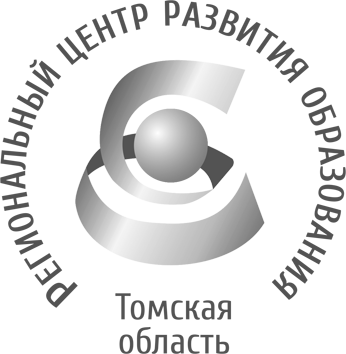 Департамент общего образования Томской областиОБЛАСТНОЕ ГОСУДАРСТВЕННОЕ БЮДЖЕТНОЕ УЧРЕЖДЕНИЕ«РЕГИОНАЛЬНЫЙ ЦЕНТР РАЗВИТИЯ ОБРАЗОВАНИЯ»Татарская ул., д.16,  г. Томск, 634050тел/факс (3822) 51-56-66E-mail: secretary@education.tomsk.ruИНН/КПП 7017033960/701701001www.rcro.tomsk.ruДепартамент общего образования Томской областиОБЛАСТНОЕ ГОСУДАРСТВЕННОЕ БЮДЖЕТНОЕ УЧРЕЖДЕНИЕ«РЕГИОНАЛЬНЫЙ ЦЕНТР РАЗВИТИЯ ОБРАЗОВАНИЯ»Татарская ул., д.16,  г. Томск, 634050тел/факс (3822) 51-56-66E-mail: secretary@education.tomsk.ruИНН/КПП 7017033960/701701001www.rcro.tomsk.ru Руководителям и педагогам образовательных организаций  Томской области Руководителям и педагогам образовательных организаций  Томской области___02.06.2020_____ №___597__________на № ____________ от  _______________О проведении видеоконференции Ассоциации учителей истории и обществознания Томской области___02.06.2020_____ №___597__________на № ____________ от  _______________О проведении видеоконференции Ассоциации учителей истории и обществознания Томской областиФ.И.О. участника  вебинараОрганизацияКонтактная информацияТема выступления (доклада)